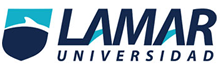 Tayde Yamilet Martínez SolteroDiseño de plan de vidaDiego Ademir ArechigaPlataforma: Actividad Preliminar Aptitudes:CocinarJugar futbolLeerEscuchar a mis amigos Comer Actitudes:SensibleAlegreSolidaria Amable Habilidades: Leer Jugar voleibolCorrerEscucharAprender Intereses:InglesNiños o bebes Animales Tener un buen futuro CasarmeValores:RespetuosaResponsable HonestaSolidariaLeal Auto descripción:Yo soy una persona que siempre dice las cosas como son, nunca me quedo callada, si algo me molesta lo digo, a veces suelo ser un poco exagerada en ciertas cosas pero también depende de la persona con la que este o que tan bien me la lleve con él/ella, suelo ser muy amable y muy paciente con las personas que se lo merecen y con las personas que me tratan de igual manera, en pocas palabras doy el trato que me dan. Desde muy chica me ha gustado y aconsejar a mis amigos, más que nada cuando soy muy cercana a ellos me gusta darles mi apoyo y comprensión ante sus problemas. También me gustan mucho los niños, me gusta cuidarlos y jugar con ellos de vez en cuando, suelo ser muy floja pero cuando me gusta lo que me ponen a hacer o a leer lo hago con mucho gusto, pero si no simplemente no lo hago. Y siempre he soñado con poder terminar una carrera y formar una familia.